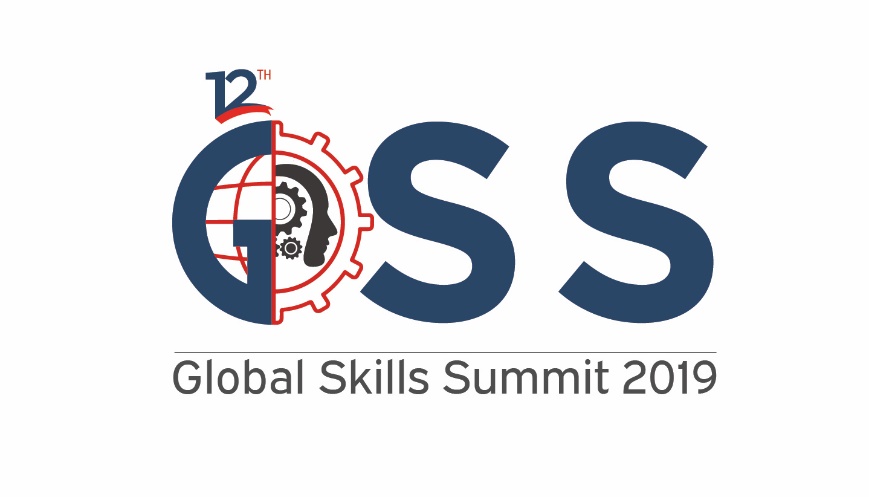 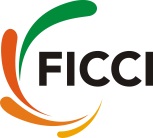 REGISTRATION FORMI/we would like to nominate the following to participate at the 12th Global Skills Summit 2019 as a (Please tick relevant category)☐Indian Delegate INR 10, 000 + GST 18%    ☐NGO’s / Schools / Education Institutes / Free Lancers / Indian University INR 8,000 + GST 18% ☐Foreign Delegates USD $ 500 + GST 18%Note:Fee mentioned is per delegate	Participation fee is non refundableEarly Bird Discount of 10% for registrations done till 15th August, 2019.15% discount on participation of more than 2 delegates from the same company/organization/institute on total Delegation fee. (Only 1 discount option applicable from 3 & 4)Registration is open for limited seats only NAME OF DELEGATE (S) & DESIGNATION (Please fill the below information clearly)Company Name: (IN BLOCK LETTER) …………………………………………………………………………………………………………………….……………………….Address …………………………………………………………………………………………………………………………………………………………………………….........Telephone ………………………………………… Fax No……………………………………………… Website ……………………………….………….………………Secretariat Name & Designation ………………………………………………………………………………………………………………………………………………………………..Contact no……………………………………………………………………… Email Id ………………………………………………………………………………………….Please fill GST related details:GST No. ………………………………………………………………... Company Name …………………………..…………..…………………………………….………..Address …………………….……………….………………………………………………………………………………………………………………………………………………………………………………………………………………….…………………… Pin …………………………….……………. State Code …………….……………………..PAYMENT MODES (Payment can be made by any of following payment modes.)WIRE TRANSFER (bank details given below) Beneficiary Name & Address- Federation of Indian Chambers of Commerce & Industry (FICCI)Federation House, Tansen Marg, New Delhi-110001Beneficiary Bank Name- Yes Bank LimitedBeneficiary Saving bank A/c No - 013694600000041  SWIFT Code - YESBINBBXXXIFSC/NEFT/RTGS Code: - YESB0000136MICR CODE - 110532031(Following details are required if payment will be made via wire transfer mode)Transfer Date ……………………………………… Bank Name ………………………………………… Branch ………………………………………... UTR no ……………………………………………………………………..… Amount …………………………………………………………………………………..DEMAND DRAFT / CHEQUE DRAWN IN FAVOR OF “FICCI” PAYABLE AT NEW DELHI (Following details are required if payment will be made via DD/Chq.)Cheque /DD no. ……………………………………………………….…………..Bank Name ………………….……………………………..…………………..Branch ………………………………………………….………… Date ………………………..………………. Amount …………………………………………..Kindly write “FICCI Global Skills Summit 2019”, Organization Name, category & contact details (Preferably mobile no.) on the back of the Cheque / DD. and send us along with the registration form to be Ms. Upasana Maurya or Mr. Laxmi Narayan, FICCI – Skill Development, Federation house, Tansen Marg, New Delhi-110001Any issues related to payment / registration please contact:Laxmi Narayan			Yagnyaseni Mohapatra          011-23487542			011-23487578Email: ficciskillssummit@ficci.com; upasana.maurya@ficci.com, Tel: +91 11 23487542/578Please log on to our website for more details: http://www.globalskillsummit.com/SNName (IN BLOCK LETTER )DesignationEmail IdMobile No12345678910